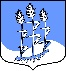 Администрация муниципального образованияГостицкое сельское поселениеСланцевского муниципального района Ленинградской областиПОСТАНОВЛЕНИЕОб утверждении технологических схем предоставления муниципальных услуг, предоставляемых администрацией муниципального образования  Гостицкое сельское поселение  Сланцевского муниципального района Ленинградской областиВ соответствии с Федеральным законом от № 27.07.2010 210-ФЗ «Об организации предоставления государственных муниципальных и услуг», руководствуясь Методическими рекомендациями по формированию технологических схем предоставления государственных и муниципальных услуг, утвержденных протоколом заседания Правительственной комиссии по проведению административной реформы от 09.06.2016 №142, уставом Гостицкого сельского поселения, администрация муниципального образования Гостицкое сельское поселение Сланцевского муниципального района Ленинградской области  ПОСТАНОВЛЯЕТ: Утвердить технологические схемы по предоставлению муниципальных услуг, предоставляемых администрацией Гостицкого сельского поселения: - по приватизация имущества, находящегося в муниципальной собственности в соответствии с Федеральным законом от 22 июля 2008 года № 159-ФЗ «Об особенностях отчуждения недвижимого имущества, находящегося в государственной собственности субъектов Российской Федерации или в муниципальной собственности и арендуемого субъектами малого и среднего предпринимательства, и о внесении изменений в отдельные законодательные акты Российской Федерации»;- по приему заявлений от граждан (семей) о включении их в состав участников мероприятий по улучшению жилищных условий граждан (семей), нуждающихся в улучшении жилищных условий в рамках реализации жилищной программы;- по оформлению согласия (отказа) на обмен жилыми помещениями, предоставленными по договорам социального найма;- по предоставлению права на  размещение нестационарного торгового объекта на территории муниципального образования;- по организация предоставления во владение и (или) в пользование объектов имущества, включенных в перечень муниципального имущества, предназначенного для предоставления во владение и (или пользование) субъектам малого и среднего предпринимательства и организациям, образующим инфраструктуру поддержки субъектов малого и среднего предпринимательства;- по оформлению согласия на передачу в поднаем жилого помещения, предоставленного по договору социального найма;- по выдаче справок об отказе от преимущественного права покупки доли в праве общей долевой собственности на жилые помещения;- по приватизации жилых помещений муниципального жилищного фонда;- по предоставлению объектов муниципального нежилого фонда во временное владение и (или) пользование;- по принятию граждан на учёт в качестве нуждающихся в жилых помещениях, предоставляемых по договорам социального найма;- по приватизации муниципального имущества муниципального образования;- по выдаче документов (выписки из домовой книги, выписки из похозяйственной книги, карточки регистрации, справок и иных документов).2.  Отменить технологическую схему по предоставлению муниципальной услуги по выдаче разрешений на снос или пересадку зеленых насаждений на земельных участках, находящихся в муниципальной собственности, и земельных участках, государственная собственность на которые не разграничена, утверждённую постановлением администрации Гостицкого сельского поселения от 14.08.2017 № 101-п «Об утверждении технологических схем предоставления муниципальных услуг, предоставляемых администрацией муниципального образования  Гостицкое сельское поселение  Сланцевского муниципального района Ленинградской области».Настоящее постановление вступает в силу с момента подписания и подлежит размещению на официальном сайте Гостицкого сельского поселения  adm-gostici.ruИсполняющий обязанностиглавы администрации:                                                                          В.В. Фатеев02.10.2017№ 120-п